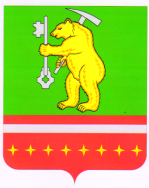 ЧЕЛЯБИНСКАЯ ОБЛАСТЬКусинский районСовет депутатов Магнитского городского поселения                                                         РЕШЕНИЕ от   10 декабря 2020г           № 25О  признании утратившими силу  решений    Совета  депутатов  Магнитского городского поселения от 11.09.2020г. №48 «О внесении изменений и дополнений в Устав Магнитского городского поселения» и № 49 «Об утверждении Положения о назначении ежемесячной доплаты к страховой пенсии по старости (инвалидности) выборным должностным лицам местного самоуправления Магнитского городского поселения»  На основании заключения об отказе в государственной регистрации Министерства юстиции Российской Федерации по Челябинской области от 20.10.2020г. №404-3 УМ, в связи с нарушением статьи 19 п. 2 и статьи 20 п. 2 Устава Магнитского городского поселения  и пунктов 4 и  5 статьи 44 Федерального закона №131-ФЗ «Об общих принципах организации местного самоуправления в Российской Федерации»,Совет депутатов Магнитского городского поселения  РЕШАЕТ:1.  Признать утратившим силу решение Совета  депутатов  Магнитского городского поселения от 11.09.2020г. № 48 «О внесении изменений и дополнений в Устав  Магнитского городского поселения»    2. Признать утратившим силу решение Совета  депутатов  Магнитского городского поселения от 11.09.2020г. № 49 «Об утверждении Положения о назначении ежемесячной доплаты к страховой пенсии по старости (инвалидности) выборным должностным лицам местного самоуправления Магнитского городского поселения».    3. Настоящее решение подлежит официальному опубликованию в газете «Жизнь района»,  официальному обнародования на информационных стендах Магнитского городского поселения и размещению на официальном сайте Магнитского городского  поселения.  4. Настоящее решение вступает в силу со дня его принятия.Исполняющий обязанностиГлавы Магнитского городского поселения                                 Г.П. ГагаринПредседатель Совета депутатовМагнитского городского поселения                                             Л.М. Перевышина